	ПРОЕКТ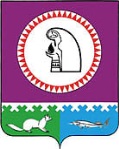 О внесении изменений в Положение оботдельных вопросах организации и осуществлениябюджетного процесса в муниципальном образованииОктябрьский район, утвержденное решениемДумы Октябрьского района от 07.11.2007 № 290В целях приведения муниципального правового акта в соответствие с действующим законодательством, Дума Октябрьского района РЕШИЛА:1. Внести в Положение об отдельных вопросах организации и осуществления бюджетного процесса в муниципальном образовании Октябрьский район, утвержденное решением Думы Октябрьского района от 07.11.2007 № 290 следующие изменения:1.1. Пункт 3 раздела 9 дополнить подпунктами 16, 17 следующего содержания:«16) пояснительная записка, содержащая анализ исполнения бюджета и бюджетной отчетности;17) сведения о выполнении муниципального задания и (или) иные результаты использования бюджетных ассигнований.».1.2. В пункте 8 раздела 10 слова «сводной бюджетной отчетности» заменить словами «бюджетной отчетности».2. Опубликовать настоящее решение в официальном сетевом издании «октвести.ру».3. Контроль за выполнением решения возложить на постоянную комиссию Думы Октябрьского района по бюджету, налогам и финансам.Председатель Думы Октябрьского района                                                            Е.И. СоломахаПОЯСНИТЕЛЬНАЯ ЗАПИСКАк проекту решения Думы Октябрьского района «О внесении изменения в Положение об отдельных вопросах организации и осуществления бюджетного процесса в муниципальном образовании Октябрьский район, утвержденное решением Думы Октябрьского района               от 07.11.2007 № 290»Проект решения Думы Октябрьского района «О внесении изменений в Положение об отдельных вопросах организации и осуществления бюджетного процесса в муниципальном образовании Октябрьский район, утвержденное решением Думы Октябрьского района от 07.11.2007 № 290» подготовлен в соответствии с экспертным заключением Управления государственной регистрации нормативных правовых актов Аппарата Губернатора Ханты-Мансийского автономного округа - Югры от 05.09.2022 № 01.03-М-659 на решение Думы Октябрьского района от 07.11.2007 № 290 «Об утверждении Положения об отдельных вопросах организации и осуществления бюджетного процесса в муниципальном образовании Октябрьский район». И.О. заместителя главы Октябрьского района по экономике, финансам, председателя Комитета по управлению муниципальными финансами администрации Октябрьского района 					        Е.Н. СтародубцеваМуниципальное образованиеОктябрьский районДУМАРЕШЕНИЕМуниципальное образованиеОктябрьский районДУМАРЕШЕНИЕМуниципальное образованиеОктябрьский районДУМАРЕШЕНИЕМуниципальное образованиеОктябрьский районДУМАРЕШЕНИЕМуниципальное образованиеОктябрьский районДУМАРЕШЕНИЕМуниципальное образованиеОктябрьский районДУМАРЕШЕНИЕМуниципальное образованиеОктябрьский районДУМАРЕШЕНИЕМуниципальное образованиеОктябрьский районДУМАРЕШЕНИЕМуниципальное образованиеОктябрьский районДУМАРЕШЕНИЕМуниципальное образованиеОктябрьский районДУМАРЕШЕНИЕ«»2022г.№пгт. Октябрьскоепгт. Октябрьскоепгт. Октябрьскоепгт. Октябрьскоепгт. Октябрьскоепгт. Октябрьскоепгт. Октябрьскоепгт. Октябрьскоепгт. Октябрьскоепгт. ОктябрьскоеГлава Октябрьского района    С.В. Заплатин